“Formando hombres y mujeres: dueños de su propio destino”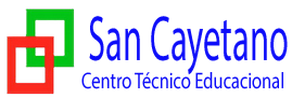 English Worksheet: Human RightsINSTRUCTIONS:Lea atentamente las indicaciones y enunciados antes de contestar.Guía de carácter INDIVIDUAL . Answer the following questions related with Human Rights. Write them on your notebook.Do you respect other people's rights?What is the most important human right? Why?Are human rights guaranteed in your country?Do you know about anyone, personally or by name, who has had to fights for their rights?What would the world be like if everyone respected the human rights?Do you think that religions respect human rights?Do you find it possible that everyone in the world will have the same rights in the future? Why/why not?Find the meaning (Spanish) of these words in the dictionary. Write them on your notebook.Access arrest asylum charge conscience consent contrary cruel cultural degrading deny destruction dignityComplete the statements about human rights. Use the given words.Asylum, degrading, innocence, law, punishmenta. His father died when he was three, his mother when he was only seven, and he grew up in a brutal and _________________ environment where he learnt to hold human life and human dignity in contempt.b. Assuming this violation occurred, what is the _______________ for breaking this law?c. Julia is studying __________________ and Rachel is majoring in business.d. He loved her fresh ________________, her selfless courage.e. The land which, a millennium before, had been a prison for the Jewish exiles was now their _______________ of refuge.OBJETIVES* Analyze the creation of human rights * Identify vocabulary related with the Unit* Apply words related with the unit in context ITEMS

* Answer questions related with the unit * Search in the dictionary terms related with Human Rights 

* Complete a text